H8 DocumentClovis et les invasions barbaresLes mérovingiens et les invasions arabes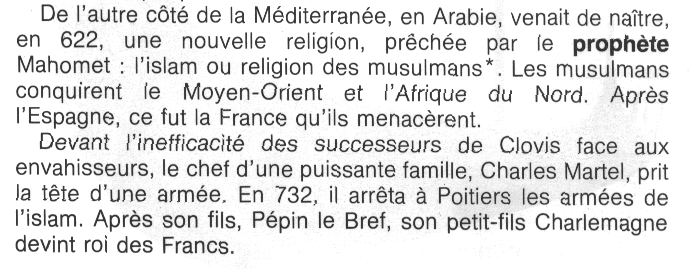 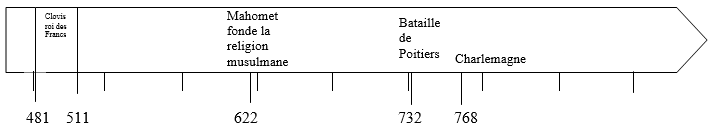 H8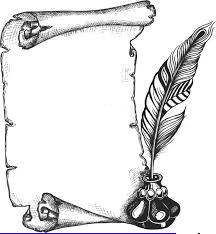 La Gaule au temps des Celtes 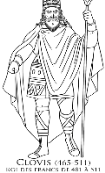 Leçon 3 : Les mérovingiens et les invasions arabesA la mort de Clovis, le royaume est partagé et s’affaiblit. Les successeurs de Clovis ne font pas face à leurs responsabilités. Dans ses conditions, les musulmans (religion différente du christianisme) s’apprêtent à envahir la France. Ces rois (surnommés les rois fainéants) sont incapables de protéger le royaume des invasions arabes. Charles Martel, grand-père de Charlemagne, arrête, en 732, à Poitiers, les armées de l’Islam. Son fils, Pépin le Bref, devient Roi et crée la deuxième dynastie : les Carolingiens. Charlemagne succédera à Pépin le Bref.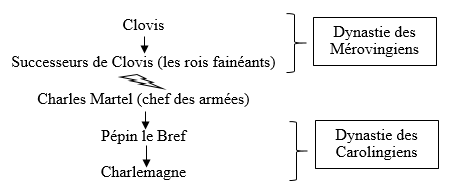 H14 DocumentLa religion au Moyen Age « Ceux qui PRIENT »l’église et les fidèlesAu Moyen-âge, l’immense majorité des habitants sont des chrétiens. Chaque étape de la vie (baptême, mariage, hommage d’un vassal, sacre du roi…) est marquée par une cérémonie religieuse. L’année, elle-même, est rythmée par le calendrier des Saints et les fêtes religieuses (Noël, Pâques…). L’Eglise est très influente, intervient dans les affaires de la société et, souvent, des clercs sont les conseillers des rois. En échange de ses services, le clergé reçoit un impôt, la dîme et vit de ses biens, des quêtes et aumônes. 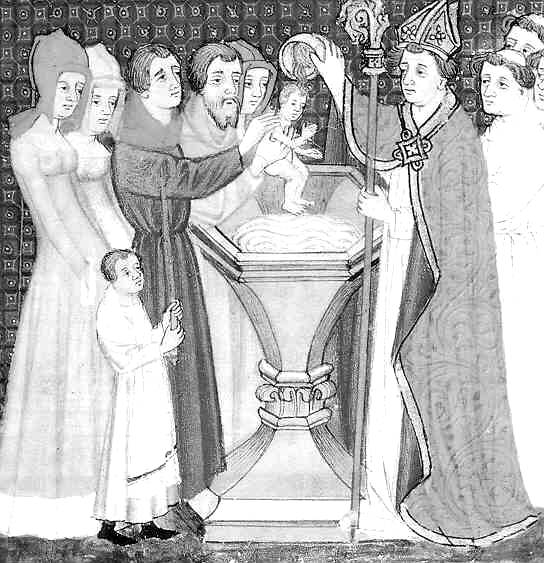 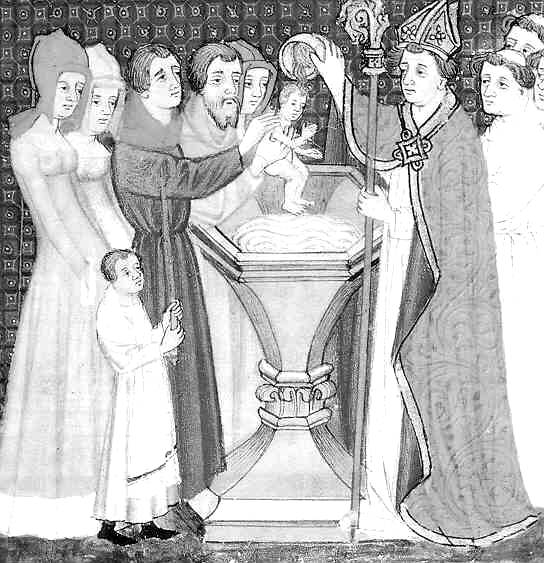 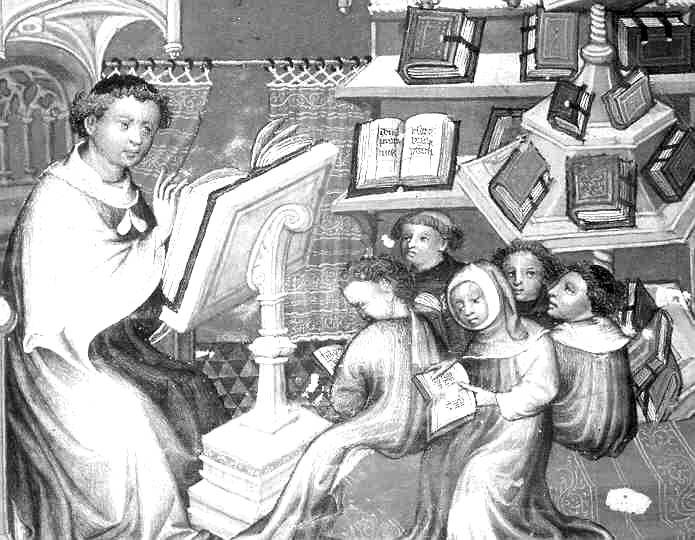 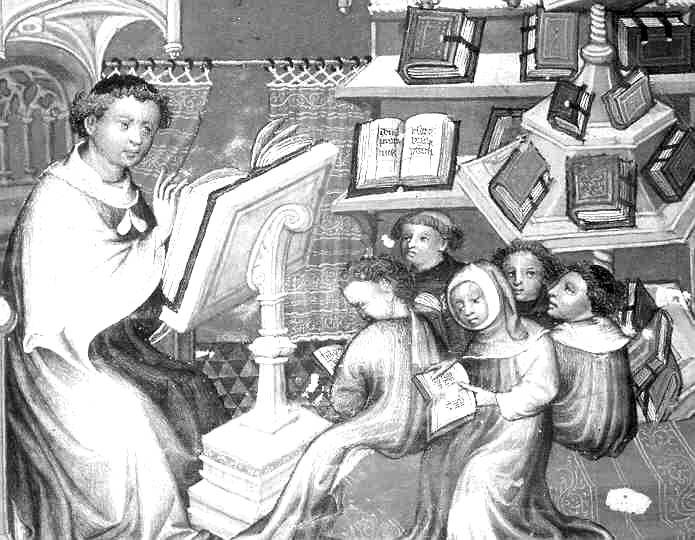 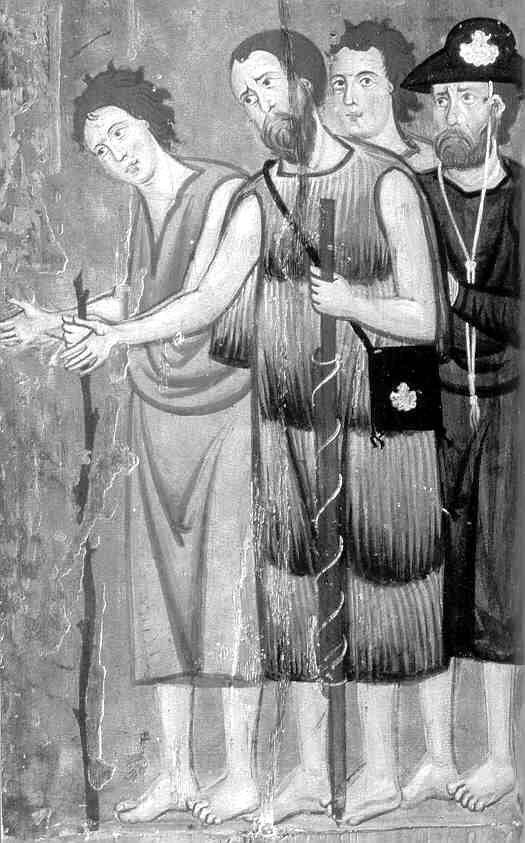 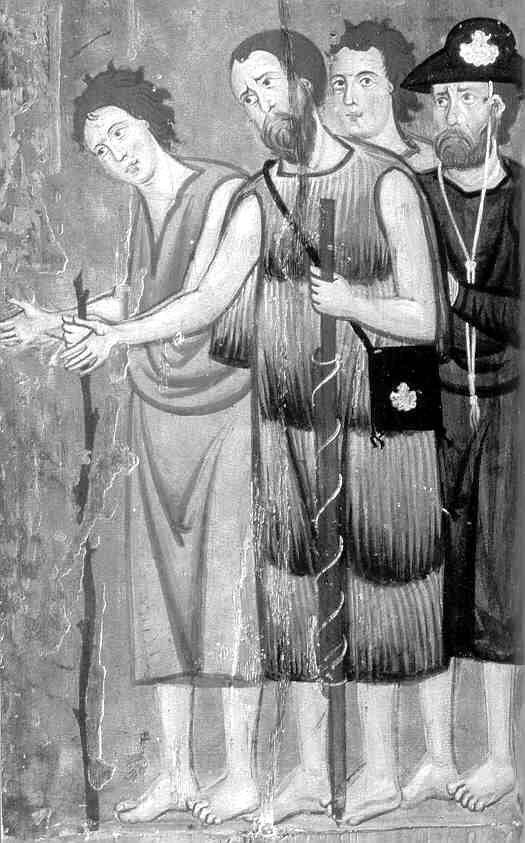 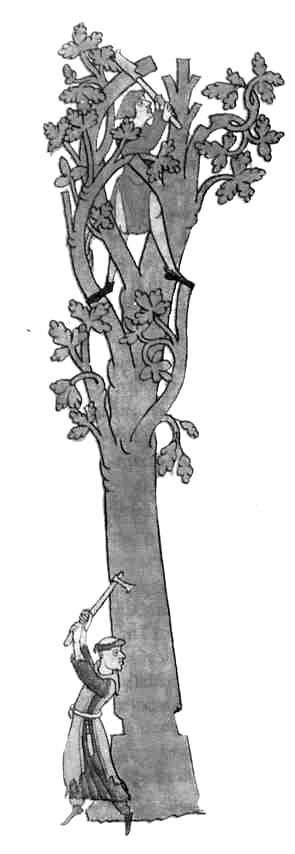 H14La religion au Moyen Age 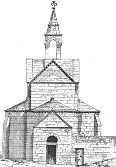 Leçon    Les trois ordres de la société du Moyen Age :Les trois ordres sont les Chevaliers (Nobles), le Clergé et les Paysans.Une Europe chrétienne :Presque  tous les habitants de la France et de l’Europe sont de religion chrétienne. Ils forment une vaste communauté nommée « la chrétienté » mais ils ne s’entendent pas toujours bien.Le chrétien adore Dieu, prie la Vierge et les saints. Sa vie quotidienne est rythmée par la religion avec ses fêtes comme Pâques et ses temps particuliers comme le Carême.Les sept sacrements :Les sacrements sont distribués au cours de cérémonies. Chez les catholiques, il existe sept sacrements : le baptême (pour devenir chrétien), la confirmation (où l’on reçoit l’Esprit saint), la pénitence (le pardon des péchés), l’eucharistie ou communion (où l’on reçoit le corps de Jésus), l’extrême-onction (donnée aux malades), l’ordre (qui permet à un homme de devenir prêtre) et le mariage.Le rôle de l’Eglise :L’Eglise sacre et conseille les rois. Elle préside à l’adoubement du chevalier et à l’hommage. Elle tente aussi de limiter les périodes de guerres et de contrôler la violence des chevaliers. Elle entretient les écoles et les hôpitaux et porte secours aux pauvres. L’Eglise poursuit, juge, condamne ceux qu’elle accuse d’hérésie (doctrine que l’Eglise condamne).Le clergé :L’Eglise est représentée par le clergé. Celui-ci se divise en deux parties. Une partie (les curés des paroisses et les évêques) encadre les chrétiens, dirige le culte et distribue les sacrements. L’autre partie (les moines et les religieux) vit à part en suivant une règle précise de vie. Elle partage son temps entre la prière, le travail et l’enseignement.L’Eglise possède des terres. Elle reçoit des dons et perçoit un impôt, la dîme.H15 DocumentLes croisadesOn appelle croisades les expéditions militaires entreprises par les chrétiens d’Occident à partir de 1095, habituellement à la demande du pape, pour enlever à la domination des musulmans les Lieux saints de Palestine (aujourd’hui Israël et Palestine), et notamment le tombeau du Christ à Jérusalem. Les croisades, au nombre de huit, se sont achevées en 1270.Qui demande aux gens de partir en croisade ? C’est le Pape.Combien y a-t-il eu de croisades ? Il y a eu 8 croisades.Pendant combien d’années y a-t-il eu des croisades ? 1270 – 1095 = 175, pendant 175 ans.Quel était le but de ces croisades ? Enlever à la domination des musulmans les Lieux saints de Palestine (aujourd’hui Israël et Palestine), et notamment le tombeau du Christ à Jérusalem.La cause des croisades  remonte au soulèvement politique qui s’est produit à la suite de l’expansion des Turcs au Proche-Orient, au milieu du XIe siècle. La conquête de la Syrie et de la Palestine par les Musulmans, maîtres de Jérusalem en 1078, alarme les chrétiens en Occident. Simultanément, d’autres envahisseurs turcs s’enfoncent profondément dans les territoires de l’Empire byzantin et soumettent de nombreux chrétiens grecs, syriens et arméniens. Les pèlerinages en Terre sainte deviennent alors plus risqués en raison des guerres entre maladies, longues expéditions et mort au combat les Turcs et les Byzantins.À l’origine des croisades, il y a également l’ambition des papes qui cherchent à étendre leur pouvoir. Les armées croisées deviennent, en un sens, le bras armé de la politique papale. Les chrétiens, en prenant la croix, n’attendent rien en retour et se contentent d’offrir leurs services à Dieu, bien que les risques et les souffrances encourus restent réels :. Non seulement les croisés ne tirent guère de bénéfices de leur participation à une croisade, mais cette participation même est une aventure particulièrement  chère : un chevalier doit financer son voyage dont le coût équivaut approximativement à quatre fois son revenu annuel. Les croisades sont aussi l’occasion de trouver de nouveaux territoires et d’apporter une vie aventureuse à des seigneurs avides d’exploits et de richesses. Elles ont aussi permis de faire du commerce avec des villes méditerranéennes.Quels pays ont conquis les Musulmans ? La Syrie et la Palestine.Quelle ambition ont les papes qui poussent les gens à partir en croisades ? Les papes cherchent à étendre leur pouvoir.Que risque-t-on en partant en croisades ? Maladies, longues expéditions et mort au combat.Que cherchent les seigneurs qui partent en croisades ? Trouver de nouveaux territoires et apporter une vie aventureuse.Les croisades débutent officiellement le 27 novembre 1095, lorsque le pape Urbain II, au cours du concile de Clermont (aujourd’hui Clermont-Ferrand), prêche devant une assemblée, invitant les participants à se porter au secours des chrétiens d’Orient et à libérer les Lieux saints. Cet appel est entendu, et beaucoup d’entre eux rejoignent les rangs de l’expédition, après avoir orné leur habit d’une croix d’étoffe (d’où le nom de « croisé »). Le pape accorde un pardon pour les pêchés commis à ceux qui entreprennent le voyage à Jérusalem et décide d’attendre août 1096 pour le départ par groupes. Chaque groupe, qui doit subvenir à ses propres dépenses et a un chef dont il dépend, choisit son itinéraire jusqu’à Constantinople (aujourd’hui Istanbul). C’est le point de départ des attaques qu’il faut lancer contre les Musulmans.Quel signe de reconnaissance les croisés portent-ils ? Une croix d’étoffe.H15 DocumentLes croisades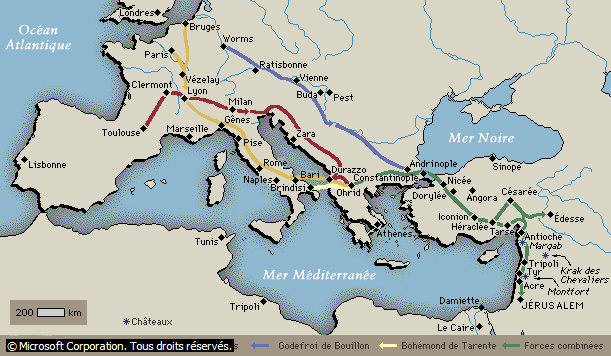 Observe bien la carte : Par quelle ville passent toutes les routes des croisades ? Vienne      Constantinople	Lyon	RomeLa première croisade comprenait plusieurs armées regroupant plus de 30 000 hommes, elle commence en 1095. Ces armées étaient constituées de seigneurs et de chevaliers mais aussi de pauvres et de gens du peuple. Après une longue expédition victorieuse, les croisés assiègent Jérusalem en juillet 1099 et massacrent presque tous les habitants musulmans. Les Musulmans ont vite repris une grande partie des territoires perdus. La seconde croisade à laquelle participe le roi Louis VI est un échec. Les croisades se succèdent ainsi suivant l’avantage que prennent les Chrétiens ou les Musulmans pour la possession des lieux saints. Le roi Louis IX (Saint-Louis) organise la septième et la huitième croisade. Il meurt de la peste devant la ville de Tunis en 1270.H15 DocumentLes croisades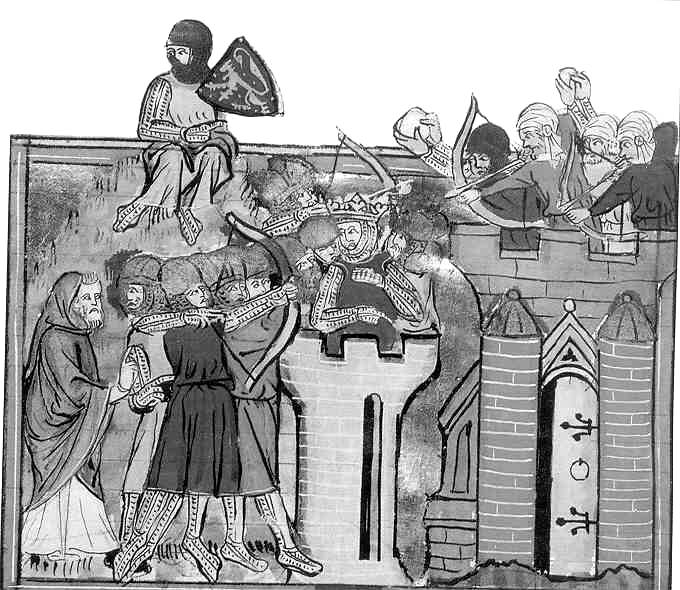 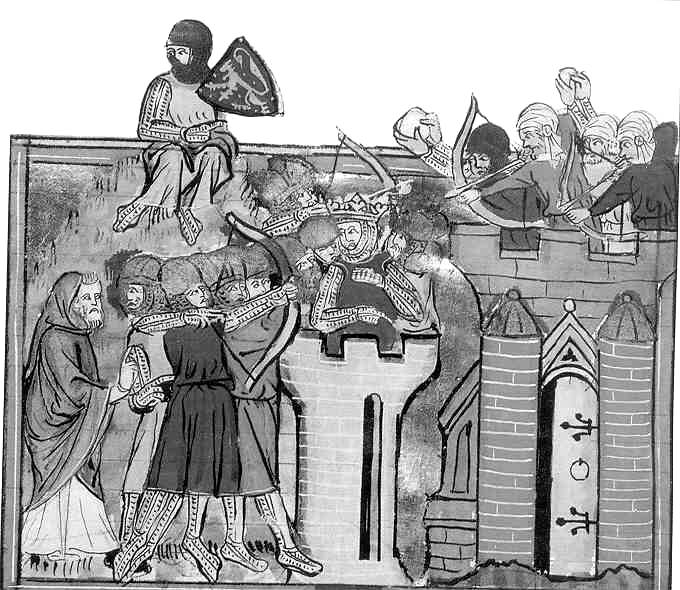 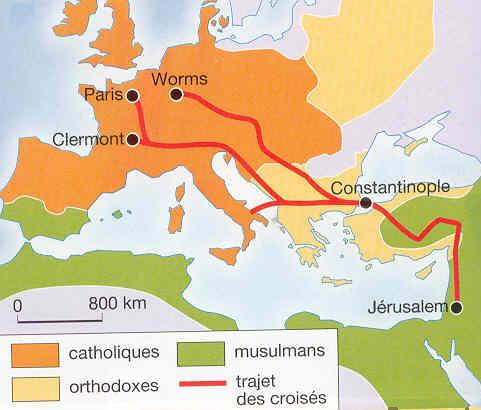 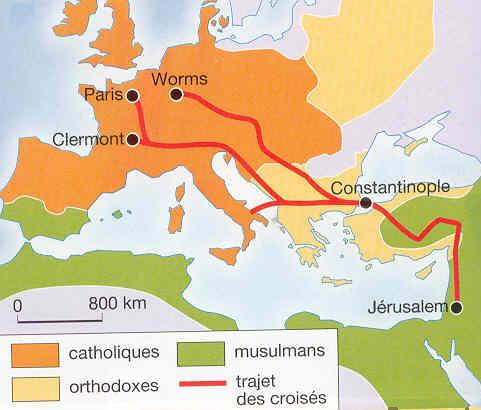 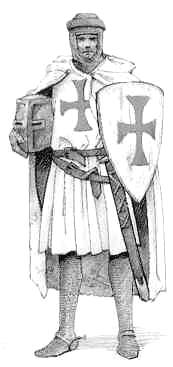 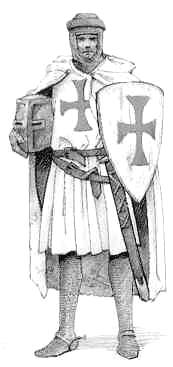 H15Les croisades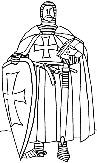 LeçonOn appelle croisades les expéditions militaires entreprises par les chrétiens d’Occident à partir de 1095, habituellement à la demande du pape, pour enlever à la domination des musulmans les Lieux saints de Palestine (aujourd’hui Israël et Palestine), et notamment le tombeau du Christ à Jérusalem. Les croisades, au nombre de huit, se sont achevées en 1270.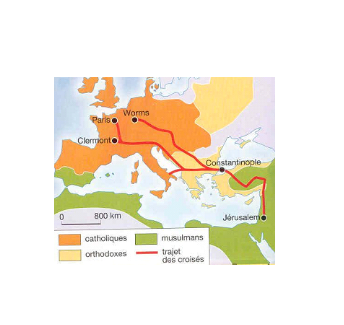 La prise de Jérusalem.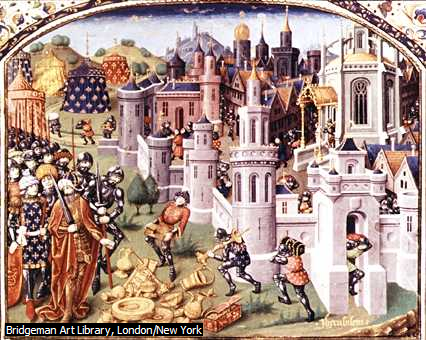 Que font les croisés sur cette image ?Les croisés assiègent Jérusalem en juillet 1099 et récupèrent toutes les richesses.La motivation des croisés était-elle seulement religieuse ?Non, c’est aussi pour récupérer des richesses. 